Jefferson County Parks and Recreation Commission235 Sam Michael’s Lane, Shenandoah Junction, WV  25442304-728-3207COMPETITIVE PROPOSALS TO PROVIDE DOG PARK FENCINGThe Jefferson County Parks and Recreation Commission is accepting proposals from qualified contractors for the purpose of providing materials and installation of fencing for the Sam Michaels Park Dog Park located at 235 Sam Michael’s Lane, Shenandoah Junction, WV 25442.Interested parties must submit proposals to the Jefferson County Parks and Recreation Commission by the due date for their proposal to be considered.SCOPE OF PROJECTDESIGN & SPECIFICATIONSGoods and services shall meet or exceed the following guidelines:Provide and install a 5’ fence as indicated at the above location and attacheddrawing (Exhibit A – Fence Area Diagram).Fence specifications are as follows:Fabric, 9 Ga. Galvanized Gate Posts are 3” OD Schedule 40 Gal. PipeTerminal Posts are 2 ½” OD Fence Weight Schedule 40 Gal. Pipe Line Posts are 2” OD Fence Weight Schedule 20 Gal. Pipe and Top Rail is 1 5/8” OD Fence weight Schedule 20 Gal. Pipe.A # 7 Gal. Tension Wire will be attached along the bottom of the chain link fabric for strength. Dog Area: Approximately two acres with 5’ tall fencing with (1) 8’ Double Drive Gate.Transition Area: 70” 5’ tall with (2) 5’ Walk Gates.Note: The specifications used in this style of fence are a Commercial Grade.Additional Alternate RFP Pricing is Requested:If the fence fabric grade above is changed to: 9 Ga. Core / 8 Ga. Finished Poly CoatedBlack. All gate posts, pipe, terminal posts and hardware color would match the blackfence fabric.The dog park area is staked off and available for site visits Monday-Friday during the hours of 8 am-6 pm.  ASSEMBLY, INSTALLATION & INSPECTIONThe supplier will provide West Virginia business license and insurance.  INQUIRIES & PROPOSAL SUBMITTALSAll inquiries and submittals requesting clarification regarding this RFP must be emailed to the identified contact person. During the RFP period, Suppliers must not submit any forms of marketing or promotional materials that would raise the Supplier’s profile or give the Bidder an advantage or benefit not enjoyed by other perspective Suppliers.  No changes, modifications or additions to submitted bids will be accepted after the deadline has passed.  All email communications are date and time stamped by JCPRC server.  Bids not received at the specified date and time will be rejected and returned unopened to the supplier by JCPRC.  Please send all inquiries and submittals to:Jefferson County Parks & Recreation CommissionSam Michaels Dog Park FencingAttn: Jennifer Myers, Director of JCPRC235 Sam Michael’s Lane, Shenandoah Junction, WV  25442All proposals must be submitted by: June 19, 2017 by 12:00 p.m.PROPOSAL FORMATProposals shall be submitted in the following format:•	Respondent name•	Supplier name (if not the same)•	Products proposed – description, photos, model numbers, etc.•	Manufacturer’s warranty informationCOMPLIANCEThe Supplier, must comply with all local, state and federal hiring and labor laws, and may not discriminate in any way.  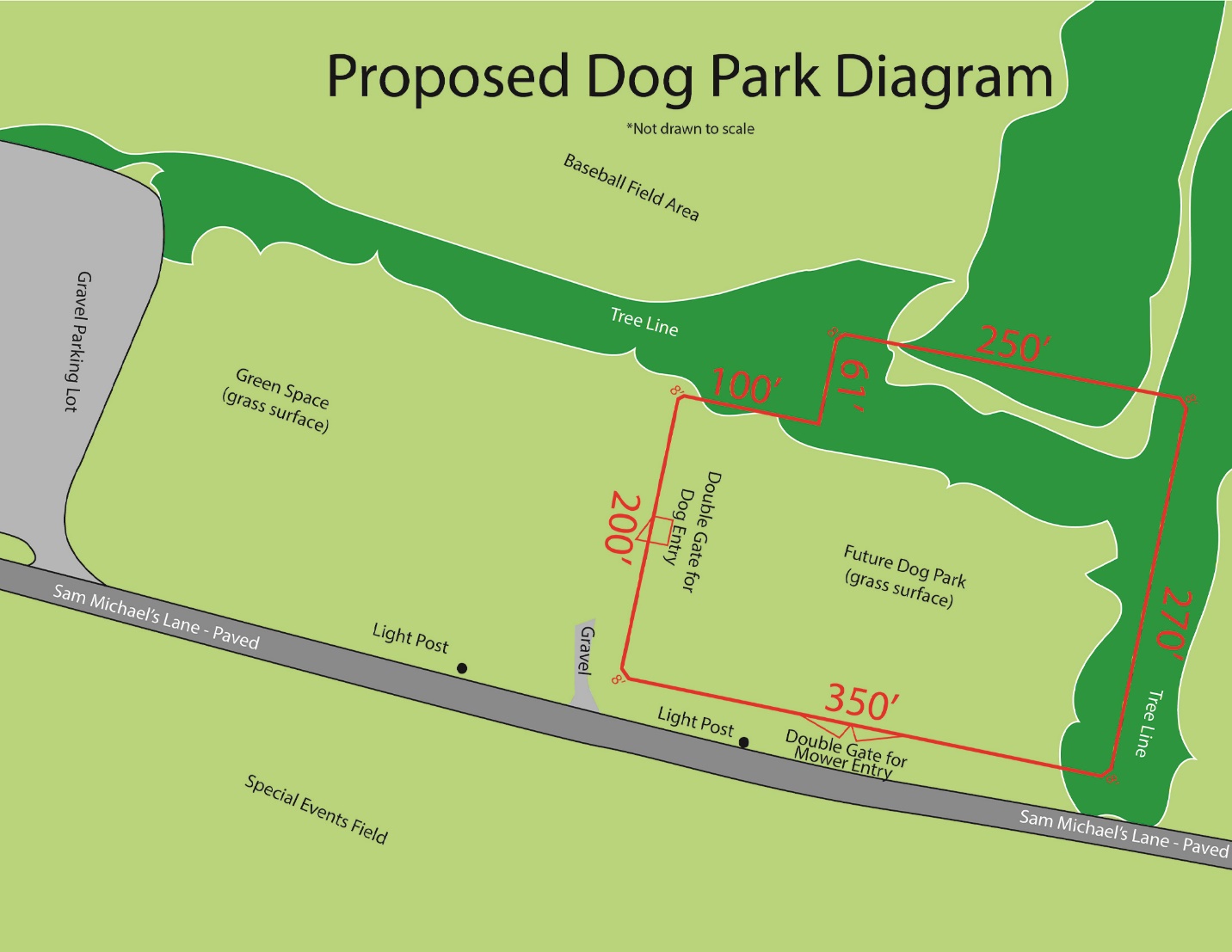 